 «Сохранение добрых традиций земли Борисоглебской»Муниципальное общеобразовательное учреждение Высоковская средняя общеобразовательная школа«Переработка картофеля и производство крахмала на территории Борисоглебского района.Тюфеевский крахмальный завод»(исследовательская работа)                                                                                Долинина Дарья Андреевна                                                                              студентка 1 курса ЯГПУ                                                                              имени К.Д.Ушинского                                                                                   (выпускница МОУ Высоковской СОШ)                                                                                                       Руководитель:	Долинина Елена Ивановна                                                                                                      учитель биологии,                                                                                                    первой кв. категории	МОУ Высоковская СОШ                                                           с. Высоково                                                             2015 год                                   Содержание       1.Введение………………………………………………………………….2-3 стр.2.Основная часть2.1.Развитие крахмальной промышленности в Борисоглебском районе…4-7 стр.2.2.История Тюфеевского завода    2.2.1.Военные годы………………………………………………………...7-9 стр.    2.2.2.Посевоенные годы…………………………………………………...9-11 стр.    2.2.3.Из воспоминаний Брюхановой Веры Александровна…………….11-12 стр.   2.2.4.Из рассказа Долинина Андрея Владимировича……………………12 стр.3. Заключение……………………………………………………………..13 стр.4.Источники……………………………………………………………….14 стр.5.Приложение……………………………………………………………..15 стр.                                                1.Введение  Крахмальное производство зародилось в России из домашнего промысла в начале XVIII в. в связи с появлением полотняных фабрик. В начале XIX в. крахмальных фабрик типа мастерских существовало в России несколько десятков. Эти фабрики в качестве сырья использовали пшеницу и отчасти картофель, получивший к тому времени некоторое распространение.Первый паточный завод был построен в России в начале XIX в. Крахмал представляет собой выделенные из клеток растительных тканей крахмальные зерна.Сухой крахмал — белоснежная мучнистая масса из крахмальных зерен, содержащая 13—20% влаги и до 1,6% примесей.Крахмал имеет разнообразное применение в производстве пищевых продуктов. Из него вырабатывают саго, патоку и кристаллическую глюкозу. В кондитерском производстве крахмал используется для придания бисквитному тесту пластических свойств и как формовочный материал при отливке помадных и ликерных конфет. В кулинарии с крахмалом готовят кисели, соусы и пудинги.Крахмал и его производные находят широкое применение в текстильной, бумажной, асбестовой, красочной, полиграфической,  обувной,  спичечной, парфюмерной,  фармацевтической и других отраслях промышленности.Для получения крахмала применяют разнообразное сырье: зерно злаковых растений  (кукуруза, сорго, пшеница, рис), клубни картофеля,  маниоки,  стволы хлебного дерева (пальмы) и т. д.В основном получают картофельный и кукурузный крахмал. Картофель как сырье для получения крахмалаСырьем для производства картофельного крахмала служат наиболее крахмалистые сорта картофеля.Химический состав картофеля зависит от сорта, климатических, почвенных и других условий его выращивания и колеблется в широких пределах. Средний состав картофеля приведен в табл. 1Таблица  1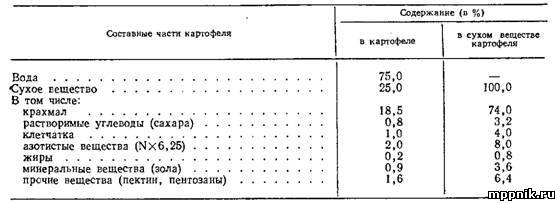  Благоприятные климатические и почвенные условия Борисоглебского района позволяли выращивать высокие урожаи картофеля. В России картофель издавна считают вторым хлебом.Цель моего исследования: познакомиться с переработкой картофеля и производством крахмала на территории Борисоглебского района на примере Тюфеевского крахмалопаточного завода, условиями его расцвета и  причинами угасания.Задачи: 1.Познакомиться с историей развития крахмальной промышленности в Борисоглебском районе.2.Выяснить историю создания Тюфеевского крахмалопаточного завода и его роль в переработке картофеля.    2.Проследить  путь  переработки картофеля в крахмал.                                                   2.Основная часть2.1. Развитие крахмальной промышленности в Борисоглебском районе  Ростовский купец Е.П. Селиванов в 1885 году имел в г. Ростове цикорную фабрику и паточный завод. Для обеспечения крахмалом свой паточный завод Селиванов в 1886 году в Борисоглебских слободах построил два завода по переработке картофеля. Один на реке Устье в районе деревни Шипино и Селище в лесу «Борок» (сгорел перед революцией 1917 года) и завод на реке устье, где в настоящее время расположена баня.  К 1890-1900 годам в районе Борисоглеба работали терочные заводы: 1. Шулецкий на реке Шуло; 2. Акуловский на реке Устье купца Чалова;3. Хауровский на реке Шуло купца Чалова; 4. Ивановский на реке Лехоть купца Чалова; 5. Вощажниковский на реке Могза купца Додонова;6. Кецковский на реке Могза купца Додонова; 7. Внуковский на реке Могза купца Додонова; 8. Костенчуговский на реке Могза купца Додонова. Борисоглебский крахмалосушильный завод построен в 1915 году Кооперативным паевым товариществом.В мае 1931 года из кооперативного объединения перешел в ведение государственного треста «Ивпатока». На 1934 год в состав завода входили: 1.Борисоглебский картофеле-терочный и крахмало-сушильный завод, 2.Яковцевский картофеле-терочный цех, 3.Внуковская крахмало-сушилка. Акуловский картофеле-терочный и сушильный завод был организован в 1924 году Акуловским с/х товариществом.  С июня 1930 года вошел в Ивановский областной крахмало-паточный цех «Ивпатока».  Вощажниковский картофеле-терочный завод организован в 1926 году, также находился в составе треста «Ивпатока».  Ивановский картофеле-терочный завод образован в 1924 году, с 1931 – в составе треста «Ивпатока».  В 1937 году в состав Борисоглебского заводоуправления входили: Борисоглебский, Акуловский, Ивановский крахмало-сушильные заводы, Вощажниковский и Яковцевский крахмало-терочные заводы.  В отчете за 1941 год в составе Борисоглебского заводоуправления кроме заводов перечисленных выше, указывается строящийся Тюфеевский завод. В 1946 году в состав Ярославского крахмалопаточного треста находящегося в Борисоглебских слободах входили: 1. Борисоглебский крахмалопаточный завод; 2. Ивановский крахмалопаточный завод; 3. Акуловский крахмалопаточный завод; 4.Вощажниковский крахмальный завод; 5. Яковцевский крахмальный завод; 6. Тюфеевский крахмалопаточный завод; 7. Картофеле - семеноводческий рассадник.  С 1931 года заводы входили в Ивановский областной крахмалопаточный трест «Ивпатока», с октября 1934 по 1936 год в – Ивановский областной государственный крахмальный трест «Ивкондкрахмалтрест», находящийся в ведении Ивановского областного управления местной промышленности.  С образованием Ярославской области крахмало-сушильные заводы вошли в систему Ярославского областного управления пищевой промышленности (Яроблпищепром).   В 1946 году в Борисоглебских слободах был создан Ярославский областной крахмалопаточный трест. В 1956 году крахмалопаточный трест был упразднен, но объединение осталось.   В объединение Борисоглебского завода входили как цеха: Ивановский  крахмало-сушильные, Тюфеевский крахмало-сушильные, Яковцевский картофеле - терочный, законсервированные, а в последствии закрытые заводы: Вощажниковский и Акуловский. С 1964 года завод стал усиленно технически вооружаться, пользуясь ссудами Госбанка и Стройбанка. В этот период стал хорошо помогать заводу Кореневский институт крахмалопаточной промышленности. Взятые ссуды в банках, завод своевременно гасил. В 1966 году закончен и сдан в эксплуатацию двухэтажный восьмиквартирный жилой дом. Из Кореневского института в порядке эксперимента была привезена хлорелла - водная культура, которая очищает загрязненную сбрасываемую воду. Долгое время хлореллу выращивали и очищали воду.  В 1967 голу образован Главк Росглавпатока, куда вошел завод после ликвидации Совнархоза. За 1967-1969 годы построено и введено в эксплуатацию двухэтажное административное здание из кирпича.   С 1 июля 1968 года Борисоглебский завод принял от Ростовкофецикорпродукта два картофеле-торочных завода Шулецкий и Татищевский Ростовского района, а в 1969 году принят Стогинский картофеле-терочный завод Гаврилов-Ямского района.  В 1969 году Московский научно-исследовательский институт Росгипропищепрома начал изыскательские работы и проектирование очистных сооружений, но расчеты института остались на бумаге, т.к. для осуществления проекта требовалась сумма превышающая стоимость завода.  В 1970 году Борисоглебское объединение заводов было присоединено к Красно-Профинтерскому паточному комбинату, находящемуся в Некрасовском районе.  В 1971 году было начато строительство котельной и цехи утилизации.   В 1972 году введен в эксплуатацию 12-квартирный жилой дом для рабочих Ивановского цеха. В 1973 году введена в эксплуатацию котельная, в 1974 году – цех утилизации. В 1976 году введен в эксплуатацию в Борисоглебе 16-ти квартирный жилой дом.  С 18 февраля 1988 года завод вошел в подчинение Научно-производственного объединения по крахмалопродуктам Госагропрома СССР, вновь созданного в Кореневе, на базе института в качестве экспериментальной базы объединения.                              2.2. История Тюфеевского завод2.2.1. Военные годы Приказ №1 по Тюфеевскому картофеле - терочному и саго - паточному заводу Борисоглебского заводоуправления на основании приказа по Борисоглебскому заводоуправлению с 13.03.1941 года начальником строительства Тюфеевского завода назначен Клюкин В.П. Еще в 1941 году создается цех сушки картофеля для фронта. Первоначально сделали кочегарку, которая топилась дровами. Мытый резаный картофель раскладывали на тряпичные сита и сушили в «печах-каруселях». Так называли печи для сушки картофеля. Вся работа производилась вручную.Рабочее время было установлено с 7 часов и до 16 часов, с перерывом 12часов-13 часов. С 13.05.1945 года рабочее время установлено:- на терке картофеля и силовой – 12 часов- истопники, лесорубы, разнорабочие – 10 часов.При заводе была пожарная сторожевая охрана возглавляемая Окуневым.Мужчин ( работников завода) призывали в ряды  Рабоче – Крестьянской армии, а на их место вставали женщины.Рабочих с завода отправляли в командировки на задания оборонного значения сроком на 15-20 дней (при себе иметь: лопату, топор, пилы, теплые вещи, документы).Дисциплина на заводе была строгая: за невыход на работу без уважительной причины, за воровство картофеля – дело передавали в нарсуд, за попытку хищения крахмальной крошки – выговор,  если опоздаешь на работу – день уже не засчитывался.  С 24.02. 1942 года начальником строительства назначен Парменов Дмитрий Иванович.  В 1942 году создается тёрочный цех. Ставится мойка, маленькая терка, траншлейдер для очистки крахмала от мезги. За смену производили до 8 тонн, за сутки до 18 тонн крахмала. Вся трансмиссия шла в ручную. Топили дровами. В это время кочегаром работал Медведев Николай Александрович. Дрова заготавливали в летний период, когда небыло основной работы. Лес возили на быках. В это же время велась подготовка оборудования к приему нового урожая.    И начиная с сентября, и до нового года терли картофель, а с января по май размывали крахмал.   В этом же году начали строительство нового сушильного цеха. Глину месили ногами. Сами изготавливали кирпичи для подземных колодцев, чтобы процеживать крахмал.   Одновременно с выпуском основной продукции для фронта, коллектив вел строительство производственных помещений. Женщины работали каменщиками.И в приказе от 1 сентября 1943 года была объявлена благодарность работницам Тюфеевского завода:  Поляниной Л.К.,  Краковой В.К.,  Птициной Н.С., Немцовой К.Д., за освоение этой профессии.  Приказом от 17.10.1943 г.  особо отличившиеся  работники получили  премии за изготовление продукции оборонного значения и постройку завода  За хорошую работу и перевыполнение плана работникам выдавали по  1кг. глюкозы или варенья, а также премии: брюки, валенки, сапоги резиновые, часы.   При заводе было подсобное хозяйство: растили капусту, морковь, лук для столовой; держали лошадей.   Для подсобного хозяйства сами делали горшки и кринки из глины. Был свой мастер – Петухов Михаил А. из д. Хмельники.В зимнее время бригады работали в лесу на заготовке дров и древесины для строительства завода.От д. Прудищи до крахмального завода была построена узкоколейная железная дорога, по которой перевозили лес. Вверх пустую тележку тащила лошадь, вниз тележка с лесом скатывалась сама.   Для работников была построена столовая, где их кормили обедом и завтраком.  Весной создавались бригады для борьбы со льдом и спасением моста в наводнение. (Приказ от 25.04.44 г. Объявить благодарность  за борьбу со льдом и спасением моста в наводнение (находились в воде с 6 часов утра до 9 часов вечера).04.04.1945 года был закончен монтаж основных машин и оборудования на силовой станции. Летом, победного 1945 года Тюфеевский крахмало  - терочный завод был признан действующим, как государственное предприятие.   В войну работали в основном одни женщины, много было эвакуированных из блокадного Ленинграда.   Одним из них был и первый директор Тюфеевского крахмало-тёрочного завода Горелышев Михаил Александрович.  В разное время на заводе работали: Гусев Н.Г., Головин И.А., Мошков Н.А., Быкова А.И.( уборщицей и конюхом), Малинин С.А., Кулаков С.М., Куликов В.Н., Яичников А.И., Яичникова А.В., Окунева Л .Н. и другие.2.2.2. Послевоенные годы  С  08.07.1945 года директором Тюфеевского крахмалопаточного завода назначен Горелышев  Михаил Александрович.Бухгалтером на заводе был Касаткин Николай Николаевич.  Вновь выстроенный Тюфеевский крахмало-тёрочный завод в предпусковой испытательный период показал хороший результат работы силового, а также технологического оборудования.  И приказом от 6 июля 1945 года был принят в эксплуатацию как государственное предприятие, способное перерабатывать 59 тонн картофеля в сутки. При заводе были сооружены: силовая станция мощность 75 лошадиных сил, электростанция мощностью 24кВт, кирпичный завод, лесопильный цех.  В соответствии с приказом Ярославского крахмало – паточного треста о реорганизации Борисоглебского заводоуправления с 01.10.1945 года все заводы были переведены на самостоятельный баланс.Приказами по заводу устанавливались сроки заготовки картофеля, с колхозов и колхозников, для этого назначались ответственные ( из руководства завода), для выполнения госпоставок.Коробцовский с/с  –  Куликов В.Тюфеевский с/с – Сальников В.Яшкуровский с/с – Абатуров А.Н.Высоковский с/с – Горелышев М.А. На 14.08.1946 года транспорт завода:- 3 лошади («Кирюха», «Бурый», «Лысый»)- 2 быка («Игнаха», «Васька»)С 20.09.1946 завод пущен в эксплуатацию.  На 07.01.1947 года  в составе завода были:  товарный склад, лабаз, свинарник, столовая, склад сырого крахмала,  ловушечное хозяйство, паточный цех, скотный двор,  три общежития.  Картофель хранили в буртах, укрывали соломой. Если было тепло, картофель открывали, на ночь закрывали снова. Следили, чтобы ни одна картошина не замерзла.  В 50-х годах кроме производства крахмала, завод выпускал сагу, патоку, глюкозу.  В 1956-58 годах оборудование на заводе сменили на новое. Стали топить жидким топливом – мазутом. Крахмал сушили в трубах паром.  С увеличением мощности завода, из-за нехватки лабазов, картофель закладывали в бурты на территории завода. В 1952 году Михаил Александрович Горелышев был переведен на Борисоглебский крахмальный завод, и директором стал Петр Кузьмич Елкин из д.Сосновки.В дальнейшем его заменил Брюханов Борис Николаевич (последний директор завода). Завод проработал без остановки до 1972 года и был приостановлен из-за неурожая картофеля в колхозах. В это время рабочие завода фасовали завезенный готовый завезенный порошок горчицы и ванилина.  В 1975 году завод был вновь пущен.В дальнейшем завод периодически останавливался.   С 1995 года завод законсервировали.В настоящее время завод полностью разрушен.  2.3.Из воспоминаний Брюхановой Веры Александровны.Работать на заводе начала с 1965 года, учетчиком производства и весовщиком.Директором был Елкин Петр Кузьмич.За сезон (август – декабрь) перерабатывали до 1000 тонн  картофеля.  Картофель на завод сдавали колхозы: имени Ленина, Путь Ленина, 9 Января, Ленинский путь (Угличского района).  При заводе было два лабаза, куда привозили картофель.   Сначала транспорт заезжал на эстакаду и сваливал картофель в лабаз.  В лабазах были желоба, по которым текла вода, и картофель по ним поступал в загрузочный цех. Из загрузочного цеха по шнеку картофель поднимался вверх в мойку, где стояли большие ванные (с лопастями внутри), где картофель мыли.    Дальше картофель поступает в терку ( большие барабаны), там картофель трется и вся эта масса идет на сотрясательные сита.  На сотрясательных ситах шло разделение на крахмал и мезгу: крахмал стекал в один колодец, мезга в другой. Все откачивалось насосом. Мезга по трубам в обдирную яму.  Крахмал из колодцев в большие цементированные баки (3 штуки), когда накачают целый бак, ставят на отстой. После отстаивания, воду сверху сливали,  наливали чистой воды и снова отстаивали (воду качали из реки), так делали раза три. После этого крахмал поступал в сушильный цех ( на сушилки). После сушки крахмал фуговали – он поступал в большой барабан, на котором было натянуто суконное полотно. На этом волокне крахмал прессовался, соскабливался ножом и по шнеку поступал в сушилки и фасовался в мешки.  Крахмал на заводе выпускали высокого качества. Крахмал марки «Экстра» отправляли на экспорт, за границу.2.4.Из рассказа Долинина Андрея Владимировича, главного агронома СПК (колхоза) «Козино» ( бывшего имени Ленина).  Колхоз имени Ленина сдавал на завод за сезон приблизительно 1000 т. картофеля (при урожайности  около 100 ц/га). Отвозили с поля, было очень выгодно, никаких лишних затрат, так как завод находился на территории хозяйства. Ни территории завода были буртовые поля, которые в урожайные годы были  завалены картофелем.  На заводе в сезон работали в три смены (круглосуточно).    Директор завода Елкин Петр  Кузьмич жил в д. Сосновка , в 2-х километрах от завода.  Прислан был по распределению и показал себя   очень грамотным и хорошим специалистом. Завод отличался тем, что выпускал крахмал «Экстра», в связи с тем, что вода, которую использовали  для промывания крахмала, была очень чистая.В неурожайный 1987 год, когда весь картофель продавали только на еду (машины приезжали прямо на поля), на завод не сдавали.   На завод привозили мелкий картофель после сортировки с Московской области.                                                  3.ЗаключениеИзучив материал по переработке картофеля и производству крахмала, я пришла к выводу, что работа крахмального завода была очень выгодна для сельхозпредприятий выращивающих картофель.  С закрытие картофеле – терочных заводов, с сокращением площадей занятых картофелем мы перевернулась еще одну страница нашей истории. Но мы не должны забывать трудовые традиции своего народа.                                                            4.Источники1.Материалы  Борисоглебского архива.2.Материалы Козинского дома культуры.3.Материалы, предоставленные Лапшиной Светланой Алексеевной.4.Воспоминания Медведевой (Горелышевой) Веры Александровны, Башловкина Анатолия Николаевича, Брюхановой Веры Александровны – работников Тюфеевского крахмало-терочного завода;  Долинина Андрея Владимировича – главного агронома СПК (колхоза) «Козино».                                                             5.ПриложениеНаряд на работу за  II половину апреля 1945 года.Варка глюкозы.Попова А.	3	915	2745Яблокова Е.	2+1	765	2295	6	5040Пятьдесят рублей 40 к.Мытье столовойПолетаева	1	10	10 рЗуенкова	1	10	10 рВолынкина Надя	1	10	10 рПотапова М.	1	10	10 р40Наряд на работу за II половину апреля бригадиру лесорубов.Абатуров А.Н.         13                  1342	1745315% надбавка за бригадирство 26 = 18	200 = 71Обиход инструмента 35 р.	235 = 71